Městys Stará Říše, IČ : 00286648Stará Říše 124, 588 67										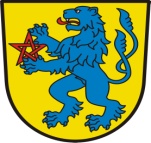 Střednědobý výhled rozpočtu městyse Stará Říše na rok 2019 až 2021PříjmyVýdajeNávrh střednědobého výhledu rozpočtu městyse vyvěšen dne 24.1.2018						     - schválený dne 22.2.2018Rok 2019Rok 2020Rok 2021Celkové nedaňové příjmy890 000700 000880 000Daň z příjmů fyz. osob2 200 0002 100 0002 300 000Daň z příjmu práv. osob1 900 0001 900 0001 800 000Daň s přidané hodnoty3 800 0003 700 0003 900 000Daň z nemovitostí740 000740 000750 000Příjmy celkem9 530 0009 140 0009 630 000Správa v lesním hospodářství150 000150 000150 000Sinice700 000600 000800 000Pitná voda700 000800 0001 000 000Odpadní vody100 000300 000400 000Základní škola1 000 0001 000 0001 000 000Kultura + Knihovna100 000150 000100 000Tělovýchovná činnost450 000450 000450 000Veřejné osvětlení55 00065 00075 000Plynofikace90 000100 000100 000Komunální odpad480 000470 000480 000Veřejná zeleň85 00080 00070 000Požární ochrana140 000140 000150 000Územní rozvoj900 000245 000370 000Zastupitelstvo městyse1 000 0001 100 0001 100 000Místní správa3 500 0003 400 0003 300 000Ostatní činnost80 00090 00085 000Výdaje celkem9 530 0009 140 0009 630 000